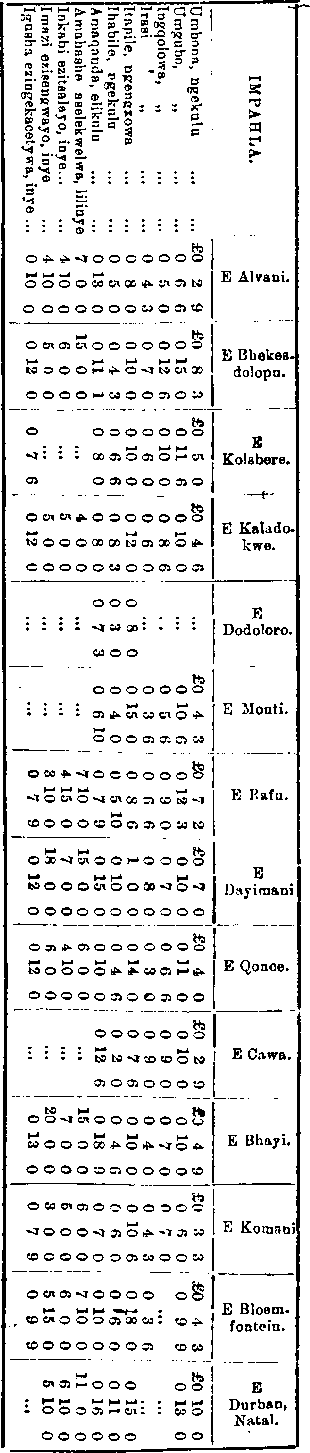 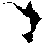 IZAZISO NGE “MVO.”Umzi wakowetu mawuyi qondisise kakuhle indlela yokuhlaulela“IMVO ZABANTSUNDU”
ukuba intlaulo:—Erolelwa Ikwata, xa ifike kwange nyangayokuqala		 Erolelwa Ikwata, iflke emva kwenyanga yokuqala 	 Kuvulelekile ukuba otandayo awuhlaulele wonke unyaka kwausaqala. Intlaulo yonyaka ifike kwa usaqala, 12s.Ngangoko kunokwenzeka intlaulo itunyelwa nge Money Order efunyanwa kwi Post Offices.Iveki.Ixegokazi U Mrs Ayliff, umhlolokazi womfundisi odume kunene u Rev. John Ayliff,—lentokazi ilishiye elilizwe ngoxolo ngobusuku bolwesi-Bini (7 May, 1889) e Rini. Ubeselekumnyaka wama 91 ubudala.U Rulumente wazisa ukuba uyakungenisa umteto omtsha ochaza amalungelo nokumiselwa kwamabhunga eziqingata ze Koloni (Divisional Councils).O Messrs. Attwell no Wells base Kapa bazakumisa ilitye lokusila i Flaws e Komani eliya kusila ingxowa ezi 300 ngemini; ingxowa zengqolowa eziya kufufneka kweli litye ziya kufika kwi 100,000 ngonyaka.E Dayimani kuxelwa ezokudilika komngxuma wase Blomfontein, odilike kakulu Akubangako ngozi kuba ubute wabonwa ngenx’ engapambili, babetela kude nawo abantu.U Dr. Pope, M.L.A., omele isitili sase Dikeni nesase Ngqushwa e Palamente abenentlanganiso nabanyuli bake ngolwesi- Tatu lweveki epelileyo. Uvakalise ukuba njengokuba esinga e Kapa nje uyakuxhasa ukuba kwakiwe umchancato pezu kwe Xesi kwelika Nqobokazi, kwakona umchancato e Dikeni nakwelika Kama i Xesi. Uyakuncedisana nabo bati makwakiwe uloliwe oyakusuka e Qonce nye e Cookhouse agqite aye e Jansenville, aye e Oudtshoorn. Uyakuxhasa ukuba ipele irafu yephekepheke.Ite igangile engu Erie Mackay ilinga ukuhla etrenini ehamba ngase Coerney yatyibilika yatiwa awe pantsi kwenqwelo eziyinyatele koyikeka, ibhubhe ngobusuku balomini yanyatelwa ngayo.Isifo somqala singene e Bloemfontein. Singcamle ngentombi yomlungu ebeku bekwe intonga kuyo kowayo.Induna zika Kumkani Umbandine zibe zikwi bhotwe lama Bhulu apo zibe ziyekuvakalisa ukuba u “Hofi” (Mr. T. Shepstone) ukutshiwe kumsebenzi wokubhala imicimbi yase Swazini.Kwisebe le Palamente yase England laba numzana (House of Lords) kubeko ingxoxo ngokutengiswa kotywala kwizizwe ezintsundu, lontengiso igwetywe ngashushu ngabanumzana i Duke of Westminster, Lord Carnarvon, ne Archbishop of Canterbury, baye bembongoza u Rulumeni wo Mntan’ Omhle ukuba enze konke ukuncipisa ububi bokutengiswa kwamanz’ amlilo. Ipakati u Lord Kuutsford litembisile ukuba impembelelo yolaulo iyakuba kwicala elimele ukuyipelisa intengiso yoty wala.Ipepa lapesheya i Times livakalisa ukuba emva kokupumla ixeshana u Sir Hercules Robinson uyakubuya abe yi Ruluneli yeli eminye iminyaka emitatu.Kokona ihlokonyisiweyo ingxelo yokuma kwamanene abe ngene kumnyadala owawuko ngo 12 March kwi zitili zela ngapakati wokunyulwa kwelungu lendlu yengwevu esikundleni somfi u Hon J. A. Burger. Ami ngolu hlobo:—Mr. A. J. Herholdt, 1,056; Mr. A. B. de Villiers, 628; Mr H. J. H. van Zyl, 345. Ngu Hon. A. J. Herholdt, M.L.C., opumeleleyo.Induna ezazitunywe kwi Nkosazana ngu Kumkani u Lobengula, zibuye kwelase England ngomkombe ofike ngeveki engapaya.E Tamara kunconywa iziganeko zika mbendeni. nesidiya, nemofu. Kufun’ ukuti kungagqaleki ukuba kuya kulinywa ngantonina. E Nxukwebe ikwa yilonto.Amapakati apesheya agqibe kwelokuba izigwebo eziwe pezu kwezidwangube zakwa Zulu zingabanjiswa, de ake nawo azicikide inyaniso ubafunyenwe benetyala ngazo.NgokUtyeka kwe treni e Canada kufe amashumi amabini abantu, kwenzakala ishumi elinababini.Ngentsasa yolwesi-Tatu lweveki egqitileyo, kubhubhe omnye wabafundisi abadala base Depente, u Rev. William Thompson, wase Kapa, obeseleminyaka ingamashumi asixenxe anesibhozo, Wafika kweli ngo 1848. Ubesele neminyaka epumle, wayete kupumleni iramente yake yammka ibhaso le 1,200 guineas. Ube yintsika kwibandla lakowabo. U Rev. R. Wardlaw Thompson, i Secretary yebandlalase Depente e London, ngunyana walomfundisi.Izipompotela apa esaka sabalisa ngoku ngena kwaza kwindlu ye Bhanki e Beaconsfield, kwele Dayimani, zadala ubudididi zipanga zisoyikisa ngemipu ababhali, zibe zipambi kwamatyala amakulu. Inkulu ye Jaji imnike u Thomas Jefferson ikati ezi 36, neminyaka elishumi linambini ebunzimeni; u Ernest Geoffrey, ikati 25, iminyaka ebunzimeni 10.U Rev. F. Mason, wase Wesile, unduluke e Rini ngobusuku bolwesi-Ne lweveki egqitileyo ukutyelela e England. Intsapo yake isakuke ihlale e Maritzburg. U Rev. J. Smith-Spencer ufike ngolwesi Bini olu e Rini ukutabata indawo ka Mr. Mason. Oku kufezeka kwenguqulo ezifezwe yile Conference ibise Bhai.AbANTSUNDU abasebenza kuloliwe opuma e Colesberg ba 1,300, abamhlope 70.U Nkohliso, isipompotela, ngobudlwengu kwintwazana yesika Tyefu, e Ngqushwa, unikwe iminyaka emitatu yi Jaji e Rini. Kubeko ubungqina bokuba ipeni zake azizonke.—Intokazi engu Mrs. Craus, umfelokazi wase Mnyameni, unikwe inyanga ngokuti akubeleka alufihle usana. Yintokazi ebikunjulelwe kwelo, nesisenzo sesokufihla ihlazo.Ngokuba izikwebu ezine zombona u Hendrick Mowers unikwe inyanga ezine yimantyi encedisayo yase Tinara.Umcimbi wokubulawa kuka Grobler, intlola yama Bhulu kwelika Khama, kuvakala ukuba ute waku kangelwa lulaulo lwe Nkosazana kwafunyanwa ukuba kuposise abantu baka Khama, ekugqitywe ukuba lonkosi irole isizi ku Lettering samakulu amabini eponti; umhlolokazi ka Grobler orolelwe ipenshini kwayamakulu amabini eponti ngonyaka.U Rulumeni ulungiselela ukuba inxenye ye bhalakisi ezise Bhofolo zenziwe i Hospital yamageza.Kuko itenjana lokuba kuyakubako umboniso omkulu e Kimberley ekupeleni konyaka ozayo.Ngolwesi-Tatu lweveki egqitileyo kufunyenwe isidumbu somfo ontsundu sidada ecwebeni le Zwaartkop, kubonakala ukuba sesinentsuku.Ilawu lase Enon, ngase Bhayi, u Nicholas Jaas. ebelisamkela ipenshini, livele kutsha nje libiza £181. 5s. 6d, imali elingayifumananga oko lati shwaka ngo 1861. Lite lakuzichaza laziwa. Kugqitywe kwelokuba liyinikwe yonke lomali.Kubanjwe isihlanu samadoda antsundu ngokuranelwa ukuba ebe iqela lepistoli nengxowa kwindlu yezixhobo elapa e Qonce ayakurweba ngezonto Emampondweni; kusalindwe eyesitandatu indoda ebanjwe kwelo lipesheya kwe Nciba ; ifikile uyakungenwa ngumantyi lowo mcimbi.Ifama elidala lase Mossel Bay u G. H. Rautenbach lizibulele ngokuzidubula ngompu. Asaziwa isizatu.Ngu Mr. P. G. Wege ilungu elinyulelwe kwisihlalo somfi u Mr. L. H. Goldschmidt Bommeli we Clanwilliam e Palamente.Umongameli omtsha wemfundo e Transvaal ngu Dr. Brill obeyi titshala e Grey College Bloemfontein.E Natal kucandwa iziza zomzi omtsha ozakuba semdeni welo ukuya e Transvaal mayelana nase Coldstreams.SIQALILE ukuvakala isimbonono ngetuba lokusweleka kwe mvula. Iyafuneka kakulu kwabalima ingqolowa. Ngati nobusika buya kuba nzima nase mpahleni kuba ingca inganelwanga mvula pambi kokuba bungene.Ipepa lase Mtata liti liva ukuba kungene Emampondweni amakulu asixenxe Abesutu abaxhobileyo abafike bema kwelika Sigcau, iwaka liseza.Elipepa lase Mtata libalisela ilizwe ngesenzo esimdaka esihle Emampondweni. Intokazi etile ebiselixakekile ohlala ngaku Mgazi omkulu yanukwa, yabulawa ngendlela embi kunene. Bati ababulali bake, into ezisuke zangati zivela esihogweni, baqala ngokumbeta esiswini ngenduku sada sarazuka, bate bakukov’ ukwenjenjalo bambetela amaqata nengqwiniba emhlabeni bamshiya enkangala ukuba afe kwezontlungu. Litsho liti oku kuhla kufupi ne kampu yama Bhiritani.Kutiwa ama Bhulu eli lase Maxhoseni abute £150 ukuncedisa ukuqeshwa kwa bateteleli kwityala lesitatu samanye ama Bhulu abebekwe ityala ngokubulala u Jonase ngase Qumra. Indleko yelotyala yona ifike ku £65.U Bishop wase Kapa unduluka kwelama Ngesi ngomkombe oyakusuka ngo 24 May.Ihashe 'ika Mr. C. Bezant wase Cawa life seliminyaka imashumi matatu anesitandatu, limkonze iminyaka 25.Ipolisa (C. M. R.,) elingu Thomas Whitty elikumandla wase Cathcart lipambi kwamatyala ngokudubula inkwenkwana yo Mxhosa u Nzima, liqale ngokuyoyikiaa ngompu ongangxashiweyo, lati lakubona ingoyiki lawungxaeha, labamba, lamosela wafa. Oku kuhle nge-Sabata 5 May.Umzi sisawucela ukuba ungenise abantu abatsha ukutabata imvo ukuze uhambe umsebenzi.Ekufeni kweveki epelileyo kufe abantu abane abantsuudu kumngxuma oyi De Beer e Kimberley; ababini ngokudilikelwa ludonga; abanye ababini ngokuti balunge nendawo ebidutyulwa ngeruluwa.Bake bafumana imvula e Bechuanaland. Ngababona.OvelA kwi Xesi lika Kama uncoma umsebenzi ombi ka manzabomvu.Ijaji a Kokstad ibagwebele ukuba baxhonywe Abasutu abasixenxe—o Kwalba, Pmeisi, Moqibelo, Poosho, Sekati, Matebesi, no Motseki, — bomahlulo wase Mount Pletcher. Babulala ngobusuku amadoda imabini awayevela e Dayimani, e Drankensberg yasinda eyesutatu exele ezindaba.Incwadi esizifumenoyo, ezivela kwindawo ngendawo, ngomcimbi womtandazo kwi Palamente nge phekepheke, zibonisa ukuba umkosi wetu usatyelwe. Kumhlope ukuba asisakuba nako ukuzipendula ngokubhalela iziqu zabatumeli bazo; emasesisiti ngelituba sibacela ababhaleli ukuba basebelamkela elinqaku ngokungati yimpendulo kwincwadi zabo. Into efunekayo kukuba sibe seso isitili situmele ngokwabo e Palamente. Oku kukuti abomandla wase Fort Beaufort mabawutumele ngokwabo umtandazo ngowabo ummeli e Palamente; ngokunjalo abase Queenstown, abangati ukuba abawatembi ngokwaneleyo amadoda amele esositili sabo, batumele nangayipina indoda. Inteto yomtandazo yona akunani nokuba iyafana neyezinye izitili. Into enkulu ngamagama ukusayinwa kwawo kakuhle ngesiko.Njengokuba sifike kulondawo yokubhalwa kwamagama ngesiko, sifike kwindawo enkulu kunene. Umtandazo ongabalwe ngesiko awamkelwa yi Palamente. Ngamapepa aselengenisiwe amagama abebhalwe kwizipaluka zesiqingata sase Qonce, sifumana ukuba amagama awabhalwe ngokwesiko. Ukuze abe abhalwe ngesiko, mawabe kuhlobo lwepepa ekutiwa yi “briefing paper,” aze enze imihlati emibini ukuhlisa ipepa. Abantu ababhala nge “His x mark” mababanjiswe usiba, libe lelo igama longazibhalelanga lenzelwe upawu; kuyakufuneka ukuba umbambisi lusiba alibhale ezantsi igama lake ngakwesokohlo epepeni ngalinye kwakunye nomnye okwaziyo ukubhala, angqine impawu ezo. Umtandazo akusafuneki ubhalwe emapepeni onke. Lilinye ipepepa elinawo, kwisitili ngasinye, lanele; kodwa makubeko amagama azalise elopepa ubhalwe kulo, amanye angahlonvelwa. Siteta lonto ke ngokubhala ngesiko.Ubeke umbhali welicapaza waba angati njengokuba abeke wahambela e Bhayi nase Rini, angenza amanqaku ngento angati azikhumbule kolohambo, kodwa, kuba ibambo leyo ingabanga nazinto zaneleyo zokuncoma kakulu kubonakele ewayekile namanqaku abeyaku wenza. Abantu bezimini bangummangaliso; ungafika bekuchopele ukunika umbhali i lisensi engapelendawo yokuba abancome, ze babonakale bepotanise intshiyi, bengatandi kwakwalatwa amadlala entweni zabo. Lonto ibeta axakeke kunene umbhali micimbi ventlalo. Sikohliwe nokubalisaInto esuke yavelela bububele obabonakaliswa futi ngumzi esihambe pakati kwawo wase Ngqushwa (ukuya nokubuya) owase Rini kovanowase Bhayi. Lati Ingqushwa ne Bhai langati lilishiye emva i Rini. Siteta ngendlela zokububonakalisa. Icawa esabanayo kwa Rev. no Mrs B. Mama, asisokufumana siyilibale, kwanjengokuba buyakuhlala bekhunjulwa ububele bo Rev. S. no Mrs Magawu, Emtati. Asilikankanyi ixesha esabanalo kwa Rev. J. B. Sakuba, kuba kotiwa wayesenziwa kuba iqela elo letu lalinonyana (noko tina siyazi ukuba nangapandle koko kwakanyakuba kwayilonto.) Umzi e Bhai wasuka waxakeka ekwenzeleni i Konferens ububele. Waswela ituba. ngokufika kwezontlanganiso zinde kunene. Aziswelokanga kodwa intlanganiso zemvumo nezenteto ezihlekisayo; amanenekazi o Miss Mqike1a, no Miss Smith, no Mrs Ngcoza behlutana ngabatunywa ukubabulisa nge tea fights; abamabandla ase Rabe nawase Tshatshi bazalisa isibhalo ngokumangelelana embidweni yendwendwe. Ehla, yesuka inxenye yabatunywa yanga ingaselisaka amagxokogxokwana amapempe kwezo nduli ze Bhai.Kanti ke noko kuyo yonke lento, umntu ogcine pambi kwake ukuhluma kuhlanga akanakuba angapauli ukuba kuko nokubuy’ umva, ngakumbi kwimpi entsha, kwindawo obukuyo lomhlambi ngo 18S0 de kube ngo 1884. Inani lamadodana eboliyimbasa ngezimilo, nokufaneleka ngelixesha simbaluleyo sibe kubhekabheka asabufumana ubuqela balo namhla. E Rini ute akuyihlanganisa umntu impi entsha etimitini yasuka yabonakala ikohlwe kanye kuzibamba— yangamaramnco la ingxolo, notshobo ukungeva myolelo; kwaye kuposelwana iqiya ngumlisela nomtinjana. Sigqibe kwelokuba ukuba kuya kuba yilento kulempi iza kutabata izihlalo zabadala kuminyaka embalwa ezayo, ingaba wonke umzi ontsundu uzakuba ngobhabeleyo. Akuko nto inkulu ngelixesha emsebenzini wabapete ilizwi, njengokuba bangcambazise ulutsha ezimitweni zobuntu. Nosizamayo akubonakali enempembelelo kulento yiyo ngoku. o Yo! sisinga pina?	'	’I Palamente yase Natal ike yangena engxoxweni yomcimbi oseloko wabonakala kuti ukuba uyanqweneleka uxoxiwe nakweli letu. Indululwe ngu Mr Symons ingxoxo engokuba inxalenye vemiteto yase Natal epatelelo kwabantsundu ihlokonyiswe ngenteto ye Singu. U Mr Darby elinve ilungu, uvakalise isiroro sokuba imiteto ayibhengezwa ngokwanelele ukuba nabantsundu bayazi lendawo iqosheliswe ngemvumelano yokuba Umhlekazi i Ruluneli acelwe ukuba imiteto engabantsundu ihlokonyiswe emapepeni njengokuba isenjiwanialo ngenteto ye Singesi. Into enjalo iyafuneka nakweli liswe. Ibingenzhvavo ukuba abantu bayayicela komantyi babo ukuba babacelele kwizipatamandla zase Kapa.U Cabhela (Mr. John Landrey) wase Mtonjeni, kubonakala ukuba uyingxamele' nzima into yokudibanisa konke anokukufumana akwaneke pambi ko Rulumeni. Into ayijongileyo, ngabula yena. “kukuba alate imfuneko yokuba kumiswe kwakona Qnobhala abaya kumane ukubhala impahla yabantsundu ” Imbangi yokuba u Mr. Landrey akutele , kangaka ukulungiselela esi sicelo ayibonakali, ngapandle kokuba wayenewonga elimali ininzi yokuba ngu Nobhala oko bebeseko apa e Qonce. Yaye lento avizamelayo iyeyokucapukisa. Onobhala  kwakona, abanalo noluncinane uncedo  ukuncipisa ubusela. Ukubhala kwabo impahla ngokuliwaka akungencedi ukufumana impahla yamafama engaba ixhelelwe emahlatini ngamasela mhlaumbi ibiwe yaya e Transkei. Into yona efunekayo ngamapolisa amaninzi antsundu akwaziyo ukulanda amasela. Izibonda zanele ezilokeshoni ukugqala impahla engaziwayo. Amafama ase Dikeni nawase Ngqushwa ati ukubonisa ukuba lento yonobhala akayazele nto atumela umtandazo e Palamente ecela ukuba bapeliswe kanye Onobhala. Yingcapukiso yabantsundu nje eyonanto ifunwa ngu Cabhela. Siyatemba ukuba u Rulumeni wolibetisa ngomoya elicebo lodushe,Abalimi na Barwebi.
	Sidwelisa amaxabiso—kwindawo ngendawo—ezinto eku rwetywa ngazo ngama[missing text] wetu, njengoko atunyelwe ngo Komkulu, E-Kapa, aza abhengezwa kwipepa lo 30 April:—